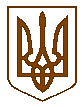 УКРАЇНАБілокриницька   сільська   радаРівненського   району    Рівненської    області(тридцять сьома чергова сесія сьомого скликання)РІШЕННЯвід  18 грудня   2018 року                                                                                  № проектПро затвердження звіту про експертнугрошову оцінку земельної ділянки,що надається у власність шляхом викупуТзОВ «МГСК- ІНВЕСТГРУП»          Розглянувши  звіт про експертну грошову оцінку земельної ділянки (кадастровий номер 5624680700:02:005:0024), що розташована за адресою: Рівненська обл., Рівненський р-н., с.Біла Криниця, розробник  ТОВ «Оціночна компанія Техносервіс», позитивний висновок державної експертизи ГУ Держгеокадастру у Рівненській області від 21.12.2018 року за №639,  керуючись ст. 122, 126, 127, 128  Земельного  кодексу  України, пунктом 34 частини 1 статті 26 Закону України «Про місцеве самоврядування в Україні» з метою раціонального використання земельних ділянок  із залученням додаткових коштів до бюджету, беручи до уваги погодження земельної комісії сільської ради, Білокриницька сільська рада  ВИРІШИЛА:Затвердити  Звіт про експертну грошову оцінку земельної ділянки, кадастровий номер 5624680700:02:005:0024, площею 1,9000 га в с.Біла Криниця.Затвердити ціну продажу земельної ділянки кадастровий номер 5624680700:02:005:0024 на підставі висновку про експертну грошову оцінку земельної ділянки несільськогосподарського призначення, площею 1,9000га, для розміщення та експлуатації основних, підсобних і допоміжних будівель та споруд підприємств переробної, машинобудівної та іншої промисловості (для реконструкції корівника під виробничу базу по виготовленню будівельних матеріалів) в с.Біла Криниця  в розмірі 350 783,00 гривень (триста п’ятдесят   тисяч сімсот вісімдесят три гривень 00 коп.), що у розрахунку на один квадратний метр земельної ділянки становить 18,46 грн. (вісімнадцять гривень сорок шість  коп.)Продати ТзОВ «МГСК- Інвестгруп» за  350 783,00 гривень (триста п’ятдесят   тисяч сімсот вісімдесят три гривень 00 коп.), земельну ділянку несільськогосподарського призначення, кадастровий номер: 5624680700:02:005:0024 площею 1,9000 га для розміщення та експлуатації основних, підсобних і допоміжних будівель та споруд підприємств переробної, машинобудівної та іншої промисловості (для реконструкції корівника під виробничу базу по виготовленню будівельних матеріалів) в с.Біла Криниця.ТзОВ «МГСК- Інвестгруп» укласти з Білокриницькою сільською радою договір купівлі - продажу земельної ділянки, площею 1,9000 га та провести оплату згідно з діючим законодавством.Припинити дію договору оренди земельної ділянки від 29.05.2018 року  площею 1,9000 га в с.Біла Криниця, в момент набуття права власності на вказану земельну ділянку  ТзОВ «МГСК- Інвестгруп».Контроль за виконанням даного рішення покласти на земельну комісію сільської ради.